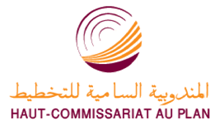 Appréciations des chefs d’entreprises pour le 4ème trimestre 2016Secteur des Services marchands non financiersSelon 68% des patrons, l’activité du secteur des services marchands non financiers aurait connu une hausse au 4ème trimestre 2016 et une baisse selon 13%. Cette amélioration aurait résulté de la hausse de l'activité enregistrée au niveau des branches des «Télécommunications» et de l’«Entreposage et services auxiliaires des transports», alors que la baisse aurait été principalement enregistrée au niveau des «Activités de location et location-bail».  L’amélioration de l’activité globale des services marchands non financiers aurait été accompagnée, également, par une légère hausse des prestations à l’étranger. Les carnets de commande du secteur ont été jugés d’un niveau normal par 70% des patrons et inférieur à la normale par 11%. L’emploi aurait connu une stagnation selon 67% des chefs d’entreprises. Dans ces conditions, le taux d’utilisation de la capacité des prestations (TUC) se serait établi à 82%. Notons que la majorité des entreprises auraient réalisé des dépenses d’investissement en 2016 destinées, principalement, au remplacement d’une partie du matériel et à l’extension de l’activité.Secteur du Commerce de grosAu quatrième trimestre 2016, les ventes du secteur du Commerce de gros sur le marché local auraient connu une hausse selon 40% des grossistes et une baisse selon 29%. Cette évolution serait attribuable principalement à la hausse des ventes enregistrée dans le «Commerce de gros de produits alimentaires et de boissons», du «Commerce de gros d'autres équipements industriels» et du «Commerce de gros d'équipements de l'information et de la communication» d’une part, et à la baisse des ventes dans les «Autres commerces de gros spécialisés» d’autre part.Selon 87% des chefs d’entreprises, l’emploi aurait connu une stabilité et selon 9% une hausse.Les stocks de marchandises se seraient situés à un niveau normal selon 55% des grossistes et à un niveau inférieur à la normale selon 30%. La tendance observée des prix de vente aurait affiché, selon 85% des chefs d’entreprises, une stabilité au niveau de toutes les activités du secteur du commerce de gros. Anticipations des chefs d’entreprises pour le 1er trimestre 2017Secteur des Services marchands non financiersLes anticipations des chefs d'entreprises du secteur des services marchands non financiers révèlent une stabilité de l’activité globale, selon 67% d’entre eux, et plutôt une hausse selon 20%. Cette évolution s’explique, principalement, par l’amélioration prévue de l’activité de l’«Entreposage et services auxiliaires des transports» d’une part, et par la diminution de l’activité des «Transports aériens» d’autre part.69% des chefs d’entreprises anticipent une stabilité de la demande prévue pour le premier trimestre 2017 et plus que les deux tiers des patrons anticipent une stagnation des effectifs de l’emploi.Secteur du Commerce de grosLes anticipations de 32% des grossistes affichent une hausse du volume global des ventes pour le premier trimestre 2017 et une baisse selon 12%.L'amélioration est prévue principalement au niveau des activités des «Autres commerces de gros spécialisés», du «Commerce de gros de produits alimentaires et de boissons» et du «Commerce de gros de biens domestique». L’emploi connaîtrait une stabilité des effectifs selon 63% des grossistes et une baisse selon 23%.Les commandes à passer pour le premier trimestre 2017 seraient d’un niveau normal selon 74% des chefs d’entreprises et inférieur à la normale selon 16%. 